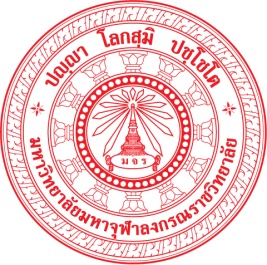 สัญญาจ้างลูกจ้างมหาวิทยาลัยมหาจุฬาลงกรณราชวิทยาลัยสัญญาเลขที่ ....................../...................... ทำที่.............................................................................วันที่ .............. เดือน ............................ พ.ศ. .............  หนังสือสัญญาจ้างลูกจ้างฉบับนี้    ทำขึ้นระหว่างมหาวิทยาลัยมหาจุฬาลงกรณราชวิทยาลัยโดย..........................................................................................ตำแหน่ง................................................................ผู้รับมอบอำนาจ ซึ่งต่อไปนี้ในสัญญานี้เรียกว่า “ผู้ว่าจ้าง” ฝ่ายหนึ่ง กับ.............................................................เลขที่บัตรประชาชน...............................................อายุ.................ปี พรรษา............อยู่บ้านเลขที่.......................หมู่............ถนน............................................ตำบล...........................................อำเภอ..........................................จังหวัด..............................................รหัสไปรษณีย์.........................................โทรศัพท์........................................ซึ่งต่อไปในสัญญานี้เรียกว่า “ลูกจ้าง” อีกฝ่ายหนึ่ง		ทั้งสองฝ่ายตกลงทำสัญญาจ้างไว้ต่อกัน ดังนี้		ข้อ ๑ ผู้ว่าจ้างตกลงจ้างและลูกจ้างตกลงรับจ้างทำงานให้แก่มหาวิทยาลัย  โดยเป็นลูกจ้างตำแหน่ง.....................................................สังกัด..............................................................โดยใช้คุณวุฒิการศึกษา.........................................ในการปฏิบัติหน้าที่มีกำหนดระยะเวลา.............ปี.........................เดือนเริ่มตั้งแต่วันที่.............เดือน.......................พ.ศ. ...................... ถึงวันที่................เดือน.......................................พ.ศ. ........................... 		ข้อ ๒ เพื่อเป็นหลักประกันในการปฏิบัติตามสัญญานี้ ลูกจ้างจัดให้……………………………………………………………………..เป็นผู้ค้ำประกันตามสัญญาค้ำประกันท้ายสัญญาฉบับนี้และถือว่าสัญญาค้ำประกันดังกล่าวเป็นส่วนหนึ่งของสัญญา		ข้อ ๓ ผู้ว่าจ้างและลูกจ้าง ตกลงอัตราค่าจ้าง เดือนละ......................................................บาท(...............................................................................................) / วันละ.......................................................บาท(...............................................................................................) และให้ได้รับสวัสดิการตามที่มหาวิทยาลัยมหาจุฬาลงกรณราชวิทยาลัยกำหนด		ข้อ ๔ ลูกจ้างมีอำนาจหน้าที่ความรับผิดชอบ ตามภาระงาน ซึ่งอยู่ในเกณฑ์มาตรฐานตำแหน่งงานที่มหาวิทยาลัยมหาจุฬาลงกรณราชวิทยาลัย กำหนด ดังรายละเอียดในเอกสารแนบท้ายสัญญานี้ และปฏิบัติงานตามกฎหมาย ระเบียบข้อบังคับ ข้อกำหนด คำสั่งและประกาศมหาวิทยาลัยมหาจุฬาลงกรณราชวิทยาลัย		ข้อ ๕ ลูกจ้างตกลงปฏิบัติงานให้กับมหาวิทยาลัย ตามข้อ ๔ ด้วยความซื่อสัตย์สุจริต ขยัน หมั่นเพียรรับผิดชอบ อุทิศเวลาในวันและเวลาทางาน ทุ่มเทเต็มกำลังความรู้ ความสามารถของตนให้แก่มหาวิทยาลัยและไม่กระทาการที่จะก่อให้เกิดความเสียหายแก่กิจการหรือชื่อเสียงของมหาวิทยาลัยมหาจุฬาลงกรณราชวิทยาลัย ไม่ว่าโดยทางตรงหรือทางอ้อมอย่างเคร่งครัด		และสัญญาว่าจะละเว้นจากการรับจ้างทางาน หรือประกอบอาชีพอื่นใดตลอดอายุแห่งสัญญานี้ด้วย เว้นแต่ได้รับอนุญาตเป็นลายลักษณ์อักษรจากมหาวิทยาลัยมหาจุฬาลงกรณราชวิทยาลัยลูกจ้าง	ต้องรักษาผลประโยชน์ของมหาวิทยาลัยมหาจุฬาลงกรณราชวิทยาลัย ไม่นำความลับหรือข้อมูลของมหาวิทยาลัยไปให้หรือเปิดเผยแก่ผู้ใดผู้หนึ่ง โดยมิได้รับอนุญาตจากมหาวิทยาลัยข้อ ๖ วันและเวลาปฏิบัติหน้าที่วันหยุด และสิทธิการลาของลูกจ้าง ให้เป็นไปตามประกาศของมหาวิทยาลัยมหาจุฬาลงกรณราชวิทยาลัยข้อ ๗ ในระหว่างอายุสัญญาจ้างนี้ มหาวิทยาลัยมหาจุฬาลงกรณราชวิทยาลัย มีอำนาจบอกเลิกสัญญาจ้างลูกจ้างได้ทันทีโดยไม่ต้องจ่ายค่าชดเชยและค่าสินไหมทดแทนใด ๆ ทั้งสิ้น ในกรณีอย่างใดอย่างหนึ่ง ดังต่อไปนี้		(๑) ทุจริตต่อตำแหน่งหน้าที่		(๒) ถูกจำคุกโดยคาพิพากษาถึงที่สุดให้จำคุก เว้นแต่ในความผิดอันได้กระทำโดยประมาท หรือความผิดลหุโทษ		(๓) เจตนาหรือจงใจฝ่าฝืนปฏิบัติตามสัญญานี้ เป็นเหตุให้มหาวิทยาลัยมหาจุฬาลงกรณราชวิทยาลัยได้รับความเสียหาย		(๔) จงใจหรือประมาทเลินเล่ออย่างร้ายแรงให้มหาวิทยาลัยมหาจุฬาลงกรณราชวิทยาลัยได้รับความเสียหาย		(๕) ขาดงานติดต่อกันรวมทั้งวันหยุดงานของมหาวิทยาลัยเกินกว่า 15 วัน โดยไม่มีเหตุผลอันสมควร ข้อ ๘ หากลูกจ้างประสงค์จะลาออกก่อนสัญญาจ้างสิ้นสุด ให้ยื่นหนังสือลาออกล่วงหน้าก่อนไม่น้อยกว่า ๓๐ วัน มิฉะนั้น ลูกจ้างต้องรับผิดชอบความเสียหายที่เกิดขึ้นข้อ ๙ สัญญานี้เป็นอันสิ้นสุด เมื่อ		(๑) มรณภาพหรือตาย		(๒) ลาออก		(๓) พ้นจากความเป็นพระภิกษุ		(๔) เป็นบุคคลล้มละลาย		(๕) เป็นคนไร้ความสามารถหรือคนเสมือนไร้ความสามารถ		(๖) ลูกจ้างมีสุขภาพไม่เหมาะสมที่จะปฏิบัติงานต่อไปตามความเห็นของแพทย์ในโรงพยาบาลของรัฐ		(๗) ส่วนงานหรือตำแหน่งถูกยุบ		(๘) มหาวิทยาลัยบอกเลิกสัญญาจ้างตาม ข้อ ๗		(๙) ขาดคุณสมบัติตามที่มหาวิทยาลัยกำหนด		(๑๐) ฝ่าฝืนไม่ปฏิบัติตามข้อบังคับบริหารบุคคล มหาวิทยาลัยมหาจุฬาลงกรณราชวิทยาลัย	ข้อ ๑๐ ถ้าลูกจ้างปฏิบัติหรือละเว้นการปฏิบัติหน้าที่หรือกระทำการใด ๆ ในระหว่างการเป็นลูกจ้างจนเป็นเหตุให้เกิดความเสียหายแก่มหาวิทยาลัย ลูกจ้างยินยอมชดใช้ค่าเสียหาย ภายในกำหนดเวลาที่มหาวิทยาลัยเรียกร้องและยินยอมให้มหาวิทยาลัยหักเงินค่าจ้าง หรือเงินอื่นใดที่ลูกจ้างมีสิทธิได้รับจากมหาวิทยาลัย ในกรณีที่ไม่อาจเรียกค่าเสียหายจากลูกจ้างได้ ให้ไปบังคับกับผู้ค้ำประกันในจำนวนที่ลูกจ้างต้องชดใช้ เว้นแต่เป็นการปฏิบัติตามคำสั่งของผู้บังคับบัญชาที่สั่งโดยชอบด้วยกฎหมาย หรือเป็นเหตุสุดวิสัย	ข้อ ๑๑ ในระหว่างการจ้างตามสัญญานี้ หากลูกจ้างปฏิบัติงานตามสัญญาจ้างแล้วก่อให้เกิดผลงานหรือสิ่งประดิษฐ์ สิทธิบัตรในสิ่งประดิษฐ์หรือลิขสิทธิ์ของผลงานดังกล่าว ให้ตกเป็นกรรมสิทธิ์ของมหาวิทยาลัย	ข้อ ๑๒ รายละเอียดเอกสารแนบท้ายเพื่อประกอบสัญญาจ้างฉบับนี้ จะสมบรูณ์ก็ต่อเมื่อปฏิบัติตามเกณฑ์ของมหาวิทยาลัยกำหนดไว้เท่านั้น หรือแล้วแต่กรณีที่มหาวิทยาลัยเห็นสมควร	ข้อ ๑๓ ในกรณีส่วนใดส่วนหนึ่งของสัญญาจ้างหรือสัญญาค้ำประกันเป็นโมฆะ ให้คู่สัญญายังคงปฏิบัติตามสัญญาส่วนที่ไม่เป็นโมฆะต่อไป สัญญานี้จะทำการแก้ไขหรือเปลี่ยนแปลงใดๆมิได้ เว้นแต่ความยินยอมของคู่สัญญา และการยินยอมเช่นว่านั้น ต้องทำหนังสือลงนามลายมือชื่อคู่สัญญาไว้ต่อหน้าพยานเป็นสำคัญ	สัญญานี้ทำขึ้นเป็นสองฉบับ มีข้อความถูกต้องตรงกันทุกประการ คู่สัญญาได้อ่านและเข้าใจเนื้อความตามสัญญาโดยตลอดแล้ว จึงลงลายมือชื่อไว้เป็นหลักฐานต่อหน้าพยานเป็นสำคัญ และถือไว้ฝ่ายละฉบับหมายเหตุ : เอกสารแนบท้ายสัญญาจ้าง (ถ้ามี) แล้วแต่ละกรณี๑. ......................................................................................................................... จำนวน ......... หน้า๒. ......................................................................................................................... จำนวน ......... หน้า๓. ......................................................................................................................... จำนวน ......... หน้า๔. ......................................................................................................................... จำนวน ......... หน้า๕. ......................................................................................................................... จำนวน ......... หน้า๖. ......................................................................................................................... จำนวน ......... หน้า๗. ......................................................................................................................... จำนวน ......... หน้า(ลงชื่อ) ................................................. ผู้ว่าจ้าง          (................................................) (ลงชื่อ) .................................................. ลูกจ้าง          (.................................................) (ลงชื่อ) .................................................. พยาน          (................................................) (ลงชื่อ) .................................................. พยาน          (.................................................) 